Vyšší odborná škola ekonomických studií, 
Střední průmyslová škola potravinářských technologií a 
Střední odborná škola přírodovědná a veterinární 
Praha 2, Podskalská 10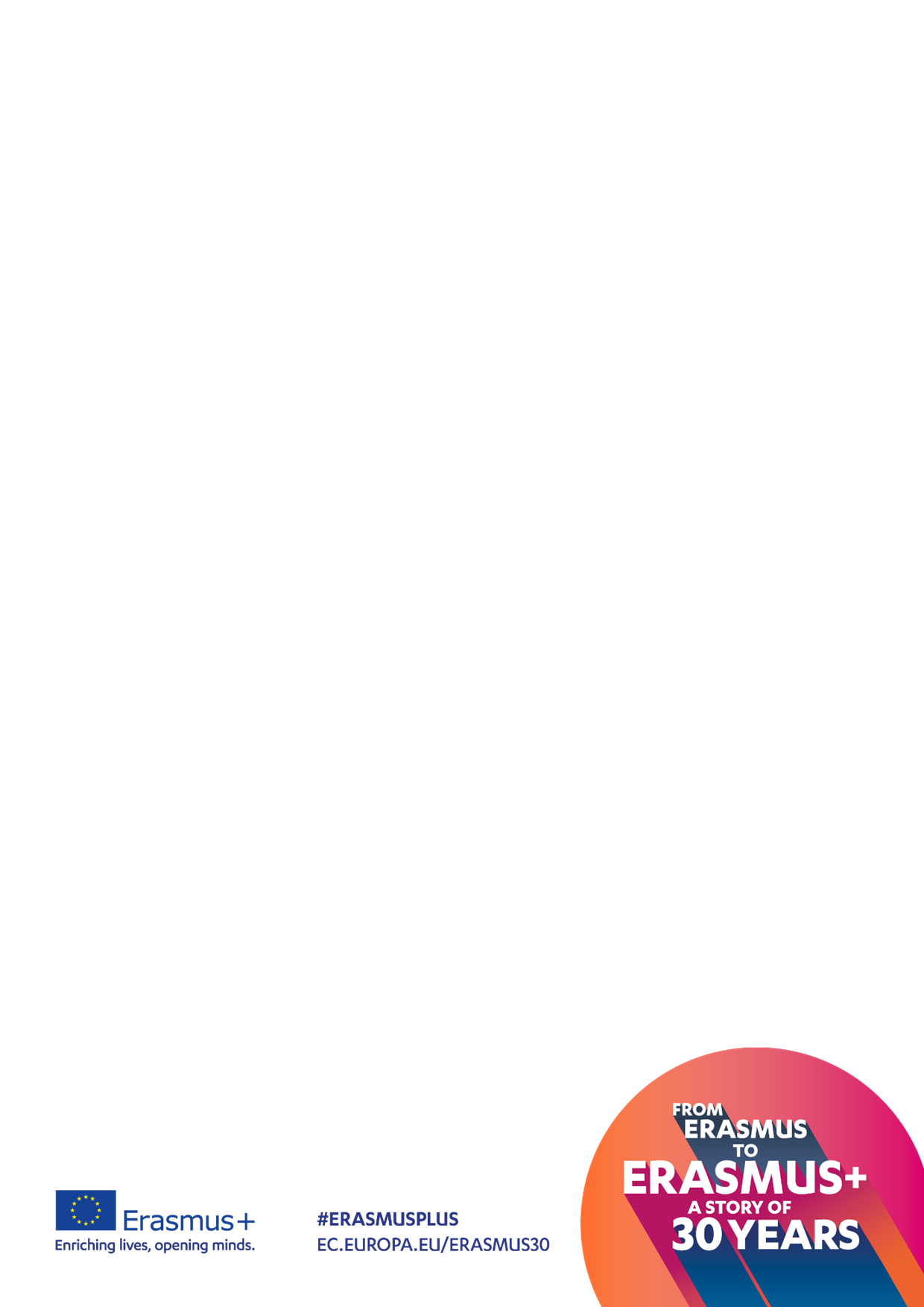 Přihláška na odbornou stáž Příjmení:			Jméno:		Třída: 			Obor:	……………………………………………………………Mám zájem o krátkodobou/dlouhodobou stáž (nehodící se škrtněte)Datum narození:			Zdravotní pojišťovna:		Telefonní kontakt:			 Mail:		Adresa:		Třída:			Třídní učitel:		Vyučující anglického jazyka:		Pokud budu vybrán(a), zúčastním se kulturní a odborné přípravy, kterou zorganizuje VOŠ, SPŠ a SOŠ před začátkem stáže. Absolvuji on-line kurz cizího jazyka. Před zahájením stáže i po jejím ukončení absolvuji on-line jazykový test. Po ukončení stáže se budu podílet na šíření jejích výsledků a ve stanoveném termínu odevzdám požadované výstupy stáže.V			datum:			podpis žáka	podpis zákonného zástupce	(zájemce o stáž)	(v případě nezletilého žáka)Přihlášku společně s motivačním dopisem v českém jazyce odevzdejte na studijní oddělení (osobně, poštou, naskenované e-mailem) do 15. 2. 2021 do 12:00 hod.